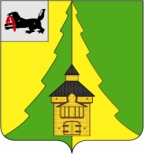 Российская Федерация	Иркутская область	Нижнеилимский муниципальный район	АДМИНИСТРАЦИЯ			ПОСТАНОВЛЕНИЕОт  29.12.2015 г. №1401г. Железногорск-Илимский«О внесении изменений в постановлениеадминистрации Нижнеилимского муниципального района от 11.11.2013 г. № 1857 «Об утверждении муниципальной программы администрации Нижнеилимского муниципального района «Безопасность Нижнеилимского муниципального района на 2014-2017 годы»В связи с изменением бюджета МО «Нижнеилимского района» доведением лимитов бюджетных обязательств. В соответствии с Федеральным законом от 06.10.2003 г. № 131-ФЗ «Об общих принципах организации местного самоуправления в Российской Федерации», Бюджетным кодексом Российской Федерации, постановлением администрации Нижнеилимского муниципального района от 23.10.2013 г. № 1728 «Об утверждении Порядка разработки, реализации и оценки эффективности реализации муниципальных программ администрации Нижнеилимского муниципального района»,руководствуясь Уставом муниципального образования «Нижнеилимский район», администрация Нижнеилимского муниципального районаПОСТАНОВЛЯЕТ:Внести изменения в постановление администрации Нижнеилимского муниципального района от 11.11.2013 г. № 1857 «Об утверждении муниципальной программы администрации Нижнеилимского муниципального района «Безопасность Нижнеилимского муниципального района на 2014-2017 годы»:Пункт 9 «Объем и источники финансирования муниципальной программы» главы I Паспорта муниципальной программы администрации Нижнеилимского муниципального района «Безопасность Нижнеилимского муниципального района» на 2014-2017» годы программы читать в следующей редакции:Главу 4 Объем и источники финансирования муниципальной программы» читать в следующей редакции:Общий объем финансирования муниципальной программы составляет 51 945,0 тыс. руб.Распределение объема финансирования муниципальной программы по источникам финансирования, годам и подпрограммам представлено в таблице 2. Таблица 2 Пункт 8 раздела 1 главы 9 подпрограммы 3 «Обеспечение пожарной безопасности в Нижнеилимском районе» на 2014-2017 годы внести изменения и изложить в следующей редакции:2. Контроль за исполнением данного постановления возложить на заместителя мэра  района по жилищной политике, градостроительству, энергетике, транспорту  и связи  Цвейгарт В.В.  Мэр района                                                                М.С.РомановРассылка: в дело-.П. Козак,  В.В. Цвейгарт, ОСЭР, ФУ, консультант по ГО и ЧС, МКУ ПЧ НИР, юридический отдел.А.А. Харламов3-07-79Раздел 4. Система мероприятий подпрограммы 3Мэр района                                                                                                М.С. Романов9Объем и источники финансирования муниципальной программы Общий объем финансирования муниципальной программы – 51 945,0 тыс. рублей, в том числе:по подпрограммам:Подпрограмма 1 «Предупреждение и ликвидация последствий чрезвычайных ситуаций» - 5 096,0 тыс. рублей. Подпрограмма 2 «Совершенствование системы профилактики правонарушений и усиление борьбы с преступностью в Нижнеилимском районе» - 199,6 тыс. рублей.Подпрограмма 3 «Обеспечение пожарной безопасности» - 45 265,1 тыс. рублей.2014 год – 11 328,4 тыс. рублей;2015 год – 11 230,7 тыс. рублей;2016 год – 10 853,0 тыс. рублей;2017 год – 11 853,0 тыс. рублей.Подпрограмма 4 «Обеспечение сбалансированности и устойчивости бюджета» - 74,3 тыс. рублей;2014 год –   37,0 тыс. рублей;2015 год –     6,3 тыс. рублей;2016 год –   31,0 тыс. рублей;2017 год –     0,0 тыс. рублей.Подпрограмма 5 «Охрана окружающей среды» - 1310,0 тыс. рублей.по годам реализации:2014 год –    0,0 тыс. рублей;2015 год –    0,0 тыс. рублей;2016 год – 630,0 тыс. рублей;2017 год – 680,0 тыс. рублей.по источникам финансирования:- за счет средств бюджета муниципального образования «Нижнеилимский район» (далее – бюджет района) – 50 450,0 тыс. рублей,-за счет субсидий на выравнивание обеспеченности муниципальных районов Иркутской области в целях реализации ими их отдельных расходных обязательств – 1 495,0 тыс. рублей. Объемы финансирования муниципальной программы ежегодно уточняются при формировании бюджета Нижнеилимского муниципального района на соответствующий финансовый год, исходя из возможностей бюджета района и затрат, необходимых для реализации программы.№п/пИсточникфинансированияМуниципальнойпрограммыОбъем финансирования муниципальной программы,тыс. руб.Объем финансирования муниципальной программы,тыс. руб.Объем финансирования муниципальной программы,тыс. руб.Объем финансирования муниципальной программы,тыс. руб.Объем финансирования муниципальной программы,тыс. руб.Объем финансирования муниципальной программы,тыс. руб.Объем финансирования муниципальной программы,тыс. руб.Объем финансирования муниципальной программы,тыс. руб.Объем финансирования муниципальной программы,тыс. руб.№п/пИсточникфинансированияМуниципальнойпрограммыза весь период реализациив том числе по годамв том числе по годамв том числе по годамв том числе по годамв том числе по годамв том числе по годамв том числе по годамв том числе по годам№п/пИсточникфинансированияМуниципальнойпрограммыза весь период реализации2014 год2014 год2015 год2015 год2015 год2016 год2016 год2017 год123445556671.Муниципальная программа «Безопасность»Муниципальная программа «Безопасность»Муниципальная программа «Безопасность»Муниципальная программа «Безопасность»Муниципальная программа «Безопасность»Муниципальная программа «Безопасность»Муниципальная программа «Безопасность»Муниципальная программа «Безопасность»Муниципальная программа «Безопасность»Муниципальная программа «Безопасность»1.1.Всего, в том числе:51 945,011 631,411 631,411 936,611 936,611 936,613 844,013 844,014 533,01.1.1.бюджет   МО «Нижнеилимский район»50 450,010 136,410 136,411 936,611 936,611 936,613 844,013 844,014 533,01.1.2.Областной бюджет1 495,01 495,01 495,00,00,00,00,00,00,01.1.3.Внебюджетныеисточники0,00,00,00,00,00,00,00,00,02.Подпрограмма 1 « Предупреждение и ликвидация последствий чрезвычайных ситуаций»Подпрограмма 1 « Предупреждение и ликвидация последствий чрезвычайных ситуаций»Подпрограмма 1 « Предупреждение и ликвидация последствий чрезвычайных ситуаций»Подпрограмма 1 « Предупреждение и ликвидация последствий чрезвычайных ситуаций»Подпрограмма 1 « Предупреждение и ликвидация последствий чрезвычайных ситуаций»Подпрограмма 1 « Предупреждение и ликвидация последствий чрезвычайных ситуаций»Подпрограмма 1 « Предупреждение и ликвидация последствий чрезвычайных ситуаций»Подпрограмма 1 « Предупреждение и ликвидация последствий чрезвычайных ситуаций»Подпрограмма 1 « Предупреждение и ликвидация последствий чрезвычайных ситуаций»Подпрограмма 1 « Предупреждение и ликвидация последствий чрезвычайных ситуаций»2.1.Всего, в том числе:5 096,0216,0650,0650,0650,02 280,02 280,01 950,01 950,02.1.1.бюджет   МО «Нижнеилимский район»5 096,0216,0650,0650,0650,02 280,02 280,01 950,01 950,03.Подпрограмма 2 « Совершенствование системы профилактики правонарушений и усиление борьбы с преступностью вНижнеилимском районе»Подпрограмма 2 « Совершенствование системы профилактики правонарушений и усиление борьбы с преступностью вНижнеилимском районе»Подпрограмма 2 « Совершенствование системы профилактики правонарушений и усиление борьбы с преступностью вНижнеилимском районе»Подпрограмма 2 « Совершенствование системы профилактики правонарушений и усиление борьбы с преступностью вНижнеилимском районе»Подпрограмма 2 « Совершенствование системы профилактики правонарушений и усиление борьбы с преступностью вНижнеилимском районе»Подпрограмма 2 « Совершенствование системы профилактики правонарушений и усиление борьбы с преступностью вНижнеилимском районе»Подпрограмма 2 « Совершенствование системы профилактики правонарушений и усиление борьбы с преступностью вНижнеилимском районе»Подпрограмма 2 « Совершенствование системы профилактики правонарушений и усиление борьбы с преступностью вНижнеилимском районе»Подпрограмма 2 « Совершенствование системы профилактики правонарушений и усиление борьбы с преступностью вНижнеилимском районе»Подпрограмма 2 « Совершенствование системы профилактики правонарушений и усиление борьбы с преступностью вНижнеилимском районе»3.1.Всего, в том числе:199,649,650,050,050,050,050,050,050,03.1.1.бюджет   МО «Нижнеилимский район»199,649,650,050,050,050,050,050,050,04.Подпрограмма 3 « Обеспечение пожарной безопасности»Подпрограмма 3 « Обеспечение пожарной безопасности»Подпрограмма 3 « Обеспечение пожарной безопасности»Подпрограмма 3 « Обеспечение пожарной безопасности»Подпрограмма 3 « Обеспечение пожарной безопасности»Подпрограмма 3 « Обеспечение пожарной безопасности»Подпрограмма 3 « Обеспечение пожарной безопасности»Подпрограмма 3 « Обеспечение пожарной безопасности»Подпрограмма 3 « Обеспечение пожарной безопасности»Подпрограмма 3 « Обеспечение пожарной безопасности»4.1.Всего, в том числе:45 265,111 328,411 230,711 230,710 853,010 853,010 853,011 853,011 853,04.1.1.бюджет   МО «Нижнеилимский район»43 770,19 833,411 230,711 230,710 853,010 853,010 853,011 853,011 853,04.1.2.Областной бюджет1 495,01 495,00,00,00,00,00,00,00,04.1.3.Внебюджетныеисточники0,00,00,00,00,00,00,00,00,05.Подпрограмма 4 « Обеспечение сбалансированности и устойчивости бюджета»Подпрограмма 4 « Обеспечение сбалансированности и устойчивости бюджета»Подпрограмма 4 « Обеспечение сбалансированности и устойчивости бюджета»Подпрограмма 4 « Обеспечение сбалансированности и устойчивости бюджета»Подпрограмма 4 « Обеспечение сбалансированности и устойчивости бюджета»Подпрограмма 4 « Обеспечение сбалансированности и устойчивости бюджета»Подпрограмма 4 « Обеспечение сбалансированности и устойчивости бюджета»Подпрограмма 4 « Обеспечение сбалансированности и устойчивости бюджета»Подпрограмма 4 « Обеспечение сбалансированности и устойчивости бюджета»Подпрограмма 4 « Обеспечение сбалансированности и устойчивости бюджета»5.1.Всего, в том числе:74,337,06,36,36,331,031,00,00,05.1.1.бюджет   МО «Нижнеилимский район»74,337,06,36,36,331,031,00,00,05.1.2.Внебюджетныеисточники6.Подпрограмма 5 « Охрана окружающей среды»Подпрограмма 5 « Охрана окружающей среды»Подпрограмма 5 « Охрана окружающей среды»Подпрограмма 5 « Охрана окружающей среды»Подпрограмма 5 « Охрана окружающей среды»Подпрограмма 5 « Охрана окружающей среды»Подпрограмма 5 « Охрана окружающей среды»Подпрограмма 5 « Охрана окружающей среды»Подпрограмма 5 « Охрана окружающей среды»Подпрограмма 5 « Охрана окружающей среды»6.1.Всего, в том числе:1 310,00000630,0630,0680,0680,06.1.1.бюджет   МО «Нижнеилимский район»1310,00000630,0630,0680,0680,06.1.2.Внебюджетныеисточники0,00,00,00,00,00,00,00,00,08Объем и источники финансирования подпрограммы Общий объем финансирования подпрограммы – 45 265,1 тыс. рублей,  в том числе:2014 год – 11 328,4 тыс. рублей;2015 год – 11 230,7 тыс. рублей;2016 год – 10 853,0 тыс. рублей;2017 год – 11 853,0 тыс. рублей.Объемы финансирования подпрограммы ежегодно уточняются при формировании бюджета Нижнеилимского муниципального района на соответствующий финансовый год, исходя из возможностей бюджета района и затрат, необходимых для реализации программы.  N   п/п  Наименование основных мероприятийОтветственный исполнитель, соисполнители  и участникиИсточники финансированияИсточники финансированияОбъем финансирования,всего,тыс. руб.В том числе по годамВ том числе по годамВ том числе по годамВ том числе по годамВ том числе по годамПоказательрезультативностиподпрограммыПоказательрезультативностиподпрограммы  N   п/п  Наименование основных мероприятийОтветственный исполнитель, соисполнители  и участникиИсточники финансированияИсточники финансированияОбъем финансирования,всего,тыс. руб.2014год2015год2016год2017год2017год12344567899101.Цель: Обеспечение пожарной безопасности.Цель: Обеспечение пожарной безопасности.Цель: Обеспечение пожарной безопасности.Цель: Обеспечение пожарной безопасности.Цель: Обеспечение пожарной безопасности.Цель: Обеспечение пожарной безопасности.Цель: Обеспечение пожарной безопасности.Цель: Обеспечение пожарной безопасности.Цель: Обеспечение пожарной безопасности.Цель: Обеспечение пожарной безопасности.Цель: Обеспечение пожарной безопасности.Цель: Обеспечение пожарной безопасности.1.1.Задача: обеспечение мер пожарной безопасности Задача: обеспечение мер пожарной безопасности Задача: обеспечение мер пожарной безопасности Задача: обеспечение мер пожарной безопасности Задача: обеспечение мер пожарной безопасности Задача: обеспечение мер пожарной безопасности Задача: обеспечение мер пожарной безопасности Задача: обеспечение мер пожарной безопасности Задача: обеспечение мер пожарной безопасности Задача: обеспечение мер пожарной безопасности Задача: обеспечение мер пожарной безопасности Задача: обеспечение мер пожарной безопасности Организационные мероприятияОрганизационные мероприятияОрганизационные мероприятияОрганизационные мероприятияОрганизационные мероприятияОрганизационные мероприятияОрганизационные мероприятияОрганизационные мероприятияОрганизационные мероприятияОрганизационные мероприятияОрганизационные мероприятияОрганизационные мероприятия1.1.1.Выполнение обязательств перед физическими лицамиадминистрация района Нижнеилимского муниципального района, Муниципальное казенное учреждение «Пожарная часть Нижнеилимского района»администрация района Нижнеилимского муниципального района, Муниципальное казенное учреждение «Пожарная часть Нижнеилимского района»Бюджет МО «Нижнеилимский район»42 200,510 790,410 493,19 953,09 953,010 964,01.1.1.2.Содержание имуществаадминистрация Нижнеилимского муниципального района, Муниципальное казенное учреждение «Пожарная часть Нижнеилимского района»администрация Нижнеилимского муниципального района, Муниципальное казенное учреждение «Пожарная часть Нижнеилимского района»Бюджет МО «Нижнеилимский район»1 815,0272,0502,0503,0503,0538,01.1.1.3.Расходы, связанные с выполнением функций, обеспечением деятельности (оказанием услуг)Администрация Нижнеилимского муниципального района, Муниципальное казенное учреждение «Пожарная часть Нижнеилимского района»Администрация Нижнеилимского муниципального района, Муниципальное казенное учреждение «Пожарная часть Нижнеилимского района»Бюджет МО «Нижнеилимский район»1 085,2237,7210,5322,0322,0315,01.2.1.2Развитие и укрепление материально-технической базы.Администрация Нижнеилимского муниципального района, Муниципальное казенное учреждение «Пожарная часть Нижнеилимского района»Администрация Нижнеилимского муниципального района, Муниципальное казенное учреждение «Пожарная часть Нижнеилимского района»Бюджет МО «Нижнеилимский район»164,428,325,175,075,036,01.2.2.Итого по задаче:Бюджет МО «Нижнеилимский район»45 265,111 328,411 230,710 853,010 853,011 853,0Итого по подпрограмме, в том числе:                            Итого по подпрограмме, в том числе:                            Итого по подпрограмме, в том числе:                            Итого по подпрограмме, в том числе:                            Бюджет МО «Нижнеилимский район»45 432,111 328,411 230,710 853,010 853,011 853,0бюджет Нижнеилимского муниципального района                                          бюджет Нижнеилимского муниципального района                                          бюджет Нижнеилимского муниципального района                                          бюджет Нижнеилимского муниципального района                                          Бюджет МО «Нижнеилимский район»43 937,19 833,411 230,710 853,010 853,011 853,0Областной бюджетОбластной бюджетОбластной бюджетОбластной бюджет1 495,01495,00,000,000,000,00Справочно: инвестиционные расходыСправочно: инвестиционные расходыСправочно: инвестиционные расходыСправочно: инвестиционные расходыСправочно: публичные нормативные обязательстваСправочно: публичные нормативные обязательстваСправочно: публичные нормативные обязательстваСправочно: публичные нормативные обязательстваИТОГО:ИТОГО:ИТОГО:ИТОГО:45 265,111 328,411 230,710 853,010 853,011 853,0